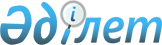 О переименовании некоторых улиц села Златополье Златопольского сельского округа Бурабайского района Акмолинской областиРешение акима Златопольского сельского округа Бурабайского района Акмолинской области от 24 декабря 2022 года № 10. Зарегистрировано в Министерстве юстиции Республики Казахстан 27 декабря 2022 года № 31283
      В соответствии с пунктом 2 статьи 35 Закона Республики Казахстан "О местном государственном управлении и самоуправлении в Республике Казахстан", подпунктом 4) статьи 14 Закона Республики Казахстан "Об административно-территориальном устройстве Республики Казахстан", с учетом мнения населения села Златополье и на основании заключения заседания Акмолинской областной ономастической комиссии от 23 июня 2022 года, РЕШИЛ:
      1. Переименовать следующие улицы села Златополье Златопольского сельского округа Бурабайского района Акмолинской области:
      улицу Степная на улицу Абай;
      улицу Интернациональная на улицу Шоқан Уәлиханов;
      улицу Пролетарская на улицу Кенесары хан.
      2. Настоящее решение вводится в действие по истечении десяти календарных дней после дня его первого официального опубликования.
					© 2012. РГП на ПХВ «Институт законодательства и правовой информации Республики Казахстан» Министерства юстиции Республики Казахстан
				
      Аким Златпольскогосельского округа

С.Сипульдин
